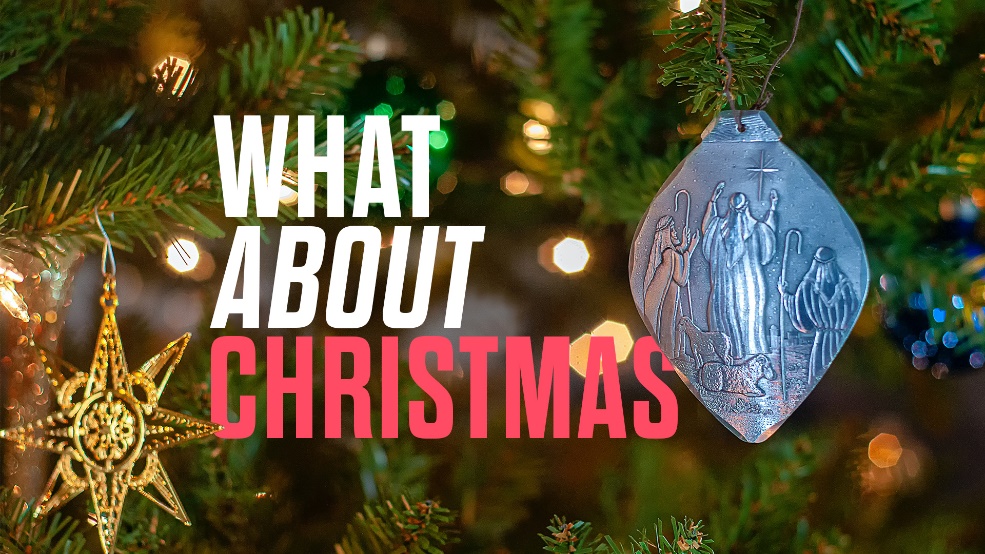 “Believe Like Herod”In your opinion, what are some of the most irresistible forces we can encounter in life? Read 2 Corinthians 10:4-5. Do you agree that Jesus’ power can demolish “strongholds”? What are some thoughts and attitudes that you find difficult to “make obedient to Christ”?Do you believe that Jesus is your king? If so, what is the greatest thing about calling him your King? What is the hardest? This week, how can you act on your belief that Jesus is your king? 